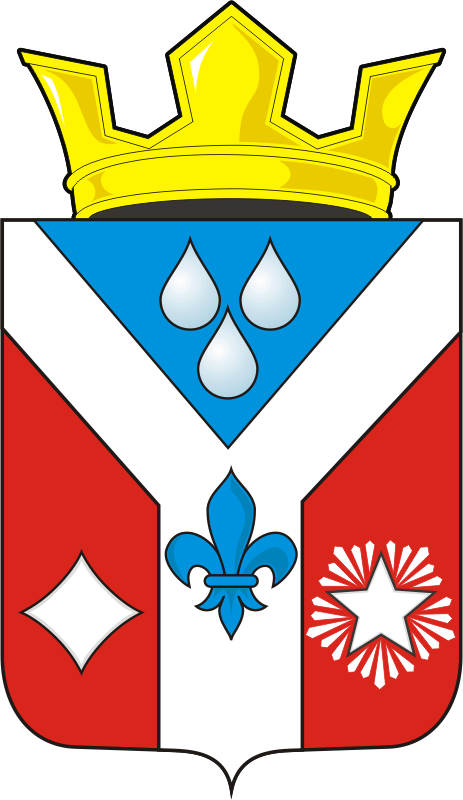 АДМИНИСТРАЦИЯ ГАВРИЛОВСКОГО СЕЛЬСОВЕТА САРАКТАШСКОГО РАЙОНА ОРЕНБУРГСКОЙ ОБЛАСТИП О С Т А Н О В Л Е Н И Е_________________________________________________________________________________________________________02.06.2020                с. Гавриловка                                      № 51-пОб утверждении порядка разработки и утверждениябюджетного прогноза Гавриловского сельсовета Саракташского районана долгосрочный периодНа основании статьи 170.1 Бюджетного кодекса Российской Федерации, статьи 6 Федерального закона от 28 июня 2014 года № "О стратегическом планировании в Российской Федерации":Утвердить порядок разработки и утверждения бюджетного прогноза Саракташского района на долгосрочный период согласно приложению.Признать утратившим силу постановление от 18.03.2020 № 22-п «Об утверждении порядка разработки и утверждения бюджетного прогноза Гавриловского сельсовета Саракташского района на долгосрочный периодКонтроль за исполнением настоящего постановления оставляю за собой.Постановление вступает в силу после его подписания и подлежит размещению на официальном сайте администрации Гавриловского сельсовета Саракташского района Оренбургской области.Глава Гавриловского сельсовета                                                Е.И. ВарламоваРазослано: прокуратура, администрация района, в делоПриложениек постановлениюадминистрацииГавриловского сельсоветаСаракташского района Оренбургской областиот 02.06.2020 № 51-пПорядокразработки и утверждения бюджетного прогнозамуниципального образования Гавриловский сельсовет Саракташского района на долгосрочный период1. Порядок разработки и утверждения бюджетного прогноза муниципального образования Гавриловский сельсовет на долгосрочный период (далее - Порядок) определяет правила разработки и утверждения, период действия, а также требования к составу и содержанию бюджетного прогноза муниципального образования Гавриловский сельсовет Саракташского района на долгосрочный период (далее - бюджетный прогноз).2. Разработку бюджетного прогноза осуществляет муниципальное образование Гавриловский сельсовет Саракташского района.3. Бюджетный прогноз разрабатывается и утверждается каждые три года на шесть лет на основе прогноза социально-экономического развития муниципального образования Гавриловский сельсовет Саракташского района на соответствующий период. Бюджетный прогноз может быть изменен с учетом изменения прогноза социально-экономического развития муниципального образования Гавриловский сельсовет Саракташского района на соответствующий период и принятого решения Совета депутатов муниципального образования Гавриловский сельсовет Саракташского района о бюджете муниципального образования Саракташский поссовет без продления периода его действия.4. Бюджетный прогноз включает:- основные итоги бюджетного развития муниципального образования Гавриловский сельсовет Саракташского района, текущее состояние бюджета муниципального образования Гавриловский сельсовет Саракташского района;- описание основных сценарных условий и параметров вариантов прогноза социально-экономического развития муниципального образования Гавриловский сельсовет Саракташского района на долгосрочный период, обоснование выбора варианта долгосрочного прогноза в качестве базового для целей бюджетного прогноза;- цели, задачи и основные подходы к формированию и реализации бюджетной политики на долгосрочный период;- описание основных рисков реализации бюджетного прогноза;- прогноз основных характеристик бюджета муниципального образования Гавриловский сельсовет Саракташского района по форме согласно приложению№ 1 к Порядку;- показатели финансового обеспечения муниципальных программ муниципального образования Гавриловский сельсовет Саракташского района на период их действия по форме согласно приложению № 2 к Порядку.Бюджетный прогноз может включать иные показатели, характеризующие бюджет муниципального образования Гавриловский сельсовет Саракташского района.5. Проект бюджетного прогноза (проект изменений бюджетного прогноза), за исключением показателей финансового обеспечения муниципальных программ муниципального образования Гавриловский сельсовет Саракташского района, представляется одновременно с проектом бюджета на очередной финансовый год и плановый период.6. Бюджетный прогноз (изменения бюджетного прогноза) утверждается постановлением муниципального образования Гавриловский сельсовет Саракташского района  в срок, не превышающий двух месяцев со дня официального опубликования решения о бюджете муниципального образования Гавриловский сельсовет Саракташского района на очередной финансовый год и плановый период.7. Мониторинг и контроль реализации бюджетного прогноза осуществляется муниципального образования Гавриловский сельсовет Саракташского района ежегодно. Результаты мониторинга отражаются:- в части основных характеристик бюджета муниципального образования Гавриловский сельсовет Саракташского района - в ежегодном отчете о результатах деятельности главы муниципального образования Гавриловский сельсовет Саракташского района;- в части показателей финансового обеспечения муниципальных программ муниципального образования Гавриловский сельсовет Саракташского района - в сводном годовом докладе о ходе реализации и оценке эффективности реализации муниципальных программ муниципального образования Гавриловский сельсовет Саракташского района.Приложение № 1к порядкуПрогноз
основных характеристик бюджета муниципального образования Гавриловский сельсовет Саракташского района
на период ____________________Приложение № 2к порядкуПоказатели
финансового обеспечения муниципальных программ муниципального образования Гавриловский сельсовет Саракташского района на период их действияруб.руб.руб.руб.руб.руб.руб.ПоказателиПервый год планового периода (n)Второй год планового периода (n+1)Третий год планового периода (n+2)n+3n+4Последний год планового периода (n+5)Доходы- собственные налоговые и неналоговые доходы- безвозмездные поступленияРасходыДефицит (профицит)Муниципальный долг на конец годаруб.руб.руб.руб.руб.руб.Первый год планового периода (n)Второй год планового периода (n+1)Третий год планового периода (n+2)n+3n+4Последний год планового периода (n+5)